§1543.  Injunctive relief1.  Misappropriation restrained or enjoined.  Actual or threatened misappropriation may be restrained or enjoined.  Upon application to the court, an injunction shall be terminated when the trade secret has ceased to exist, but the injunction may be continued for an additional reasonable period of time in order to eliminate commercial advantage that otherwise would be derived from the misappropriation.[PL 1987, c. 143 (NEW).]2.  Exceptional circumstances.  In exceptional circumstances, an injunction may condition future use upon payment of a reasonable royalty for no longer than the period of time for which use could have been prohibited.A.  Exceptional circumstances include, but are not limited to, a material and prejudicial change of position prior to acquiring knowledge or reason to know of misappropriation that renders a prohibitive injunction inequitable.  [PL 1987, c. 143 (NEW).][PL 1987, c. 143 (NEW).]3.  Protection of trade secret compelled.  In appropriate circumstances, affirmative acts to protect a trade secret may be compelled by court order.[PL 1987, c. 143 (NEW).]4.  Application.  This section applies to all forms of injunctive relief, including temporary restraining orders, preliminary injunctions and permanent injunctions.[PL 1987, c. 143 (NEW).]SECTION HISTORYPL 1987, c. 143 (NEW). The State of Maine claims a copyright in its codified statutes. If you intend to republish this material, we require that you include the following disclaimer in your publication:All copyrights and other rights to statutory text are reserved by the State of Maine. The text included in this publication reflects changes made through the First Regular and First Special Session of the 131st Maine Legislature and is current through November 1, 2023
                    . The text is subject to change without notice. It is a version that has not been officially certified by the Secretary of State. Refer to the Maine Revised Statutes Annotated and supplements for certified text.
                The Office of the Revisor of Statutes also requests that you send us one copy of any statutory publication you may produce. Our goal is not to restrict publishing activity, but to keep track of who is publishing what, to identify any needless duplication and to preserve the State's copyright rights.PLEASE NOTE: The Revisor's Office cannot perform research for or provide legal advice or interpretation of Maine law to the public. If you need legal assistance, please contact a qualified attorney.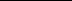 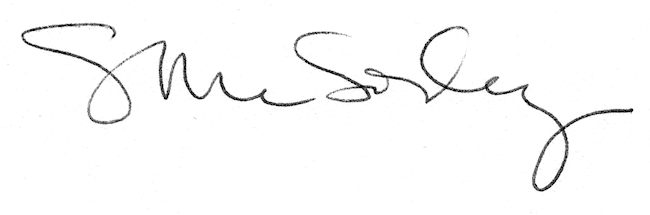 